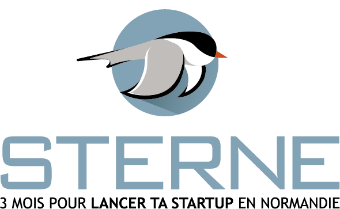 PROMO 14 – LOUVIERS 2022Pourquoi souhaitez-vous créer ou créez vous une entreprise dans ce domaine ? (5 lignes max.)Pourquoi voulez-vous participer à ce séminaire de formation/action? (5 lignes max.)Quels sont vos besoins en termes d’accompagnement ? Quels sont les compétences recherchées ? (10 lignes max.)PRODUITS ET SERVICES (10 lignes max.)Description synthétique de l’offre (produits et services), pour répondre à quel(s) besoin(s) ?CARACTERE INNOVANT DE L’ACTIVITE (10 lignes max.)Innovation au sens large c’est-à-dire amélioration produit, service, processus, commerciale et marketing ?LE MARCHE CIBLE POUR LE PRODUIT OU SERVICE (10 lignes max.)Taille et tendance du marché, typologie de la concurrence, positionnement stratégique, typologie de la clientèle, répartition de celle-ci, secteur(s) géographiques ciblées.COMMERCIALISATION/ARGUMENTS MARKETING ET COMMERCIAUX (10 lignes max.)Moyens de communication, stratégique de prospection, prix de vente, politique commerciale (remises, conditions de règlement, etc.) QUI SONT LES CONCURRENTS ? Quels sont les atouts du produit ou du service par rapport à la concurrence ? (10 lignes max.)Citer et décrire les concurrents (3 minimum), directs et indirects (noms/offres/sites internet …) :MODELE ECONOMIQUE: Comment vous allez gagner de l'argent?-Type(s) de revenus (vente, location,…)-Type(s) de coûtsJe soussigné(e) ……………………………………………………. en tant que candidat(e) au parcours et certifie l’exactitude des renseignements indiqués dans le présent dossier.En cochant cette case je m’engage à respecter les modalités de participation dans le cas où je suis retenu. L'inscription sera validée à réception d'un chèque de 450 € TTC (par personne) à l'ordre de NORMANDIE INCUBATION qui doit être envoyé avant le démarrage de la formation. Le montant est à régler dans sa totalité en une seule fois. En cas d'annulation ou d'absences répétées au parcours de formation STERNE, les organisateurs dudit parcours seront libres de m’en exclure et aucun remboursement ne sera accepté, « sauf cas de force majeure ».Date et signature.Cadre réservé au comité d’organisationCadre réservé au comité d’organisationCadre réservé au comité d’organisationCadre réservé au comité d’organisation Date de réceptionProjet suivi parNom de l’entreprise/projetNom du candidatCandidat 1Candidat 2 (associé)Nom & PrénomAdresseTél. domicile et portableE. mail Nom projet / entreprise Siège social TéléphoneFax E. mailDate de création effectiveDate de création prévueDOSSIER A RETOURNER AVANT LE 31/01/2022à : olfa.aldaas@normandie.cci.frLe 1er module aura lieu le 21/02/2022DOSSIER A RETOURNER AVANT LE 31/01/2022à : olfa.aldaas@normandie.cci.frLe 1er module aura lieu le 21/02/2022DOSSIER A RETOURNER AVANT LE 31/01/2022à : olfa.aldaas@normandie.cci.frLe 1er module aura lieu le 21/02/2022Présentation du projet / de l’entreprisePrésentation du projet / de l’entrepriseActivité du projet Etat d’avancement du projet Avez-vous déjà été accompagné ? Si oui, par quelle structure et à quelle période ?Le porteur de projet / le chef d’entrepriseEtat civilNom : Nom de jeune fille :Prénom : Date de naissance : Lieu de naissance :Age : FormationParcours professionnelMotivation et éléments de synthèseLe projetVos engagements